De Magische Wereld van Lichtreflectie en -richting: Bouw je Eigen LEGO PeriscoopLeerzame SamenvattingLicht is een fascinerende energievorm die ons in staat stelt de wereld om ons heen te zien. Wanneer licht van het ene medium naar het andere gaat of wanneer het een oppervlak raakt, kan het worden gereflecteerd, gebroken of geabsorbeerd. Reflectie is het terugkaatsen van licht door een oppervlak. In deze les bouwen we een periscoop met LEGO, die gebruik maakt van spiegels om lichtreflectie en -richting te demonstreren. Periscopen worden vooral gebruikt in onderzeeërs en door mensen die over obstakels heen willen kijken. Ze leiden licht over een afstand, waardoor je dingen kunt zien vanuit een ander perspectief.10 Belangrijke KernwoordenLicht: Energie die zichtbaar is voor het menselijk oog en ons in staat stelt dingen te zien.Reflectie: Het proces waarbij licht terugkaatst van een oppervlak.Spiegel: Een glad oppervlak dat licht reflecteert, vaak gebruikt in periscopen.Periscoop: Een instrument dat lichtreflectie gebruikt om objecten te zien die niet direct in zicht zijn.Absorptie: Het proces waarbij een materiaal lichtenergie opneemt en omzet.Breking: Het buigen van licht als het van het ene medium naar het andere gaat.Medium: Een materiaal of ruimte waarin licht zich voortbeweegt.Zichtlijn: De directe lijn langs welke een waarnemer kijkt.Onderzeeër: Een waterdicht vaartuig dat onder water kan opereren, vaak uitgerust met periscopen.Perspectief: Het punt van waaruit iets wordt bekeken of overwogen.BouwinstructiesBasisstructuur: Begin met het bouwen van de basis van de periscoop. Gebruik lange, rechte LEGO stenen om een rechthoekige buis te vormen.Spiegelposities: Plaats aan elke kant van de buis een spiegel in een hoek van 45 graden, waarbij een spiegel bovenaan is gericht naar beneden en de andere onderaan naar boven.Bevestigen van Spiegels: Zorg ervoor dat de spiegels stevig op hun plaats zitten. Gebruik indien nodig extra LEGO stenen om ze te ondersteunen.Sluit de Structuur: Bouw de zijwanden van de periscoop om de spiegels en interne structuur te beschermen. Laat ruimte open voor de kijk- en lichtingangspunten.Afwerking: Voeg aan de boven- en onderkant van de periscoop openingen toe zodat licht kan binnenkomen en uitgaan.Testen: Richt de bovenkant van de periscoop naar een lichtbron of object en kijk door de onderkant om te zien of de lichtreflectie correct werkt.Aanpassingen: Maak indien nodig aanpassingen aan de positie van de spiegels of de structuur om de beste zichtlijn te krijgen.Decoratie: Voeg extra LEGO stenen toe om je periscoop te personaliseren.AfsluitingDoor het bouwen van deze LEGO periscoop, heb je geleerd hoe lichtreflectie werkt en hoe dit principe wordt toegepast in het dagelijks leven en technologie, zoals periscopen in onderzeeërs. Je hebt ook ontdekt hoe je met behulp van eenvoudige materialen en wat creativiteit, een apparaat kunt maken dat je perspectief letterlijk kan veranderen. Dit project toont de kracht van wetenschap en engineering in spel en educatie.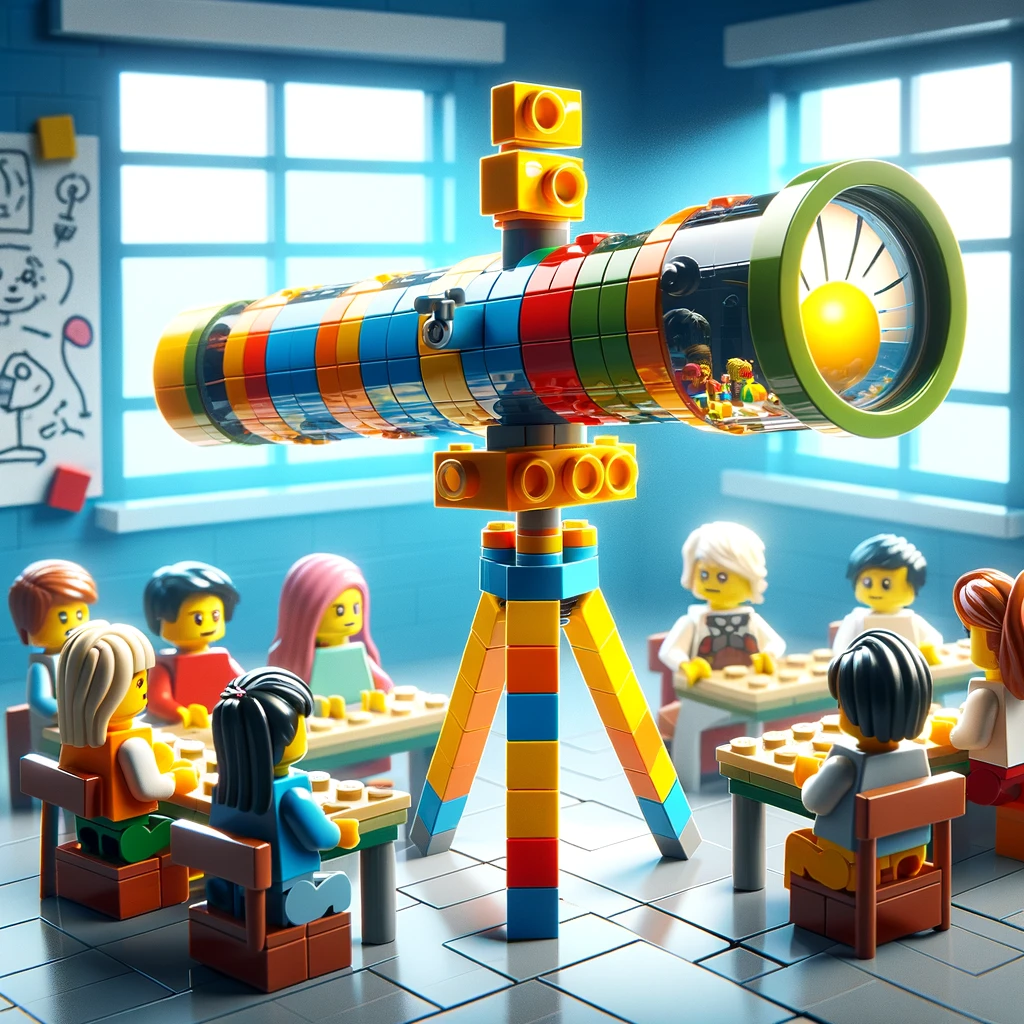 